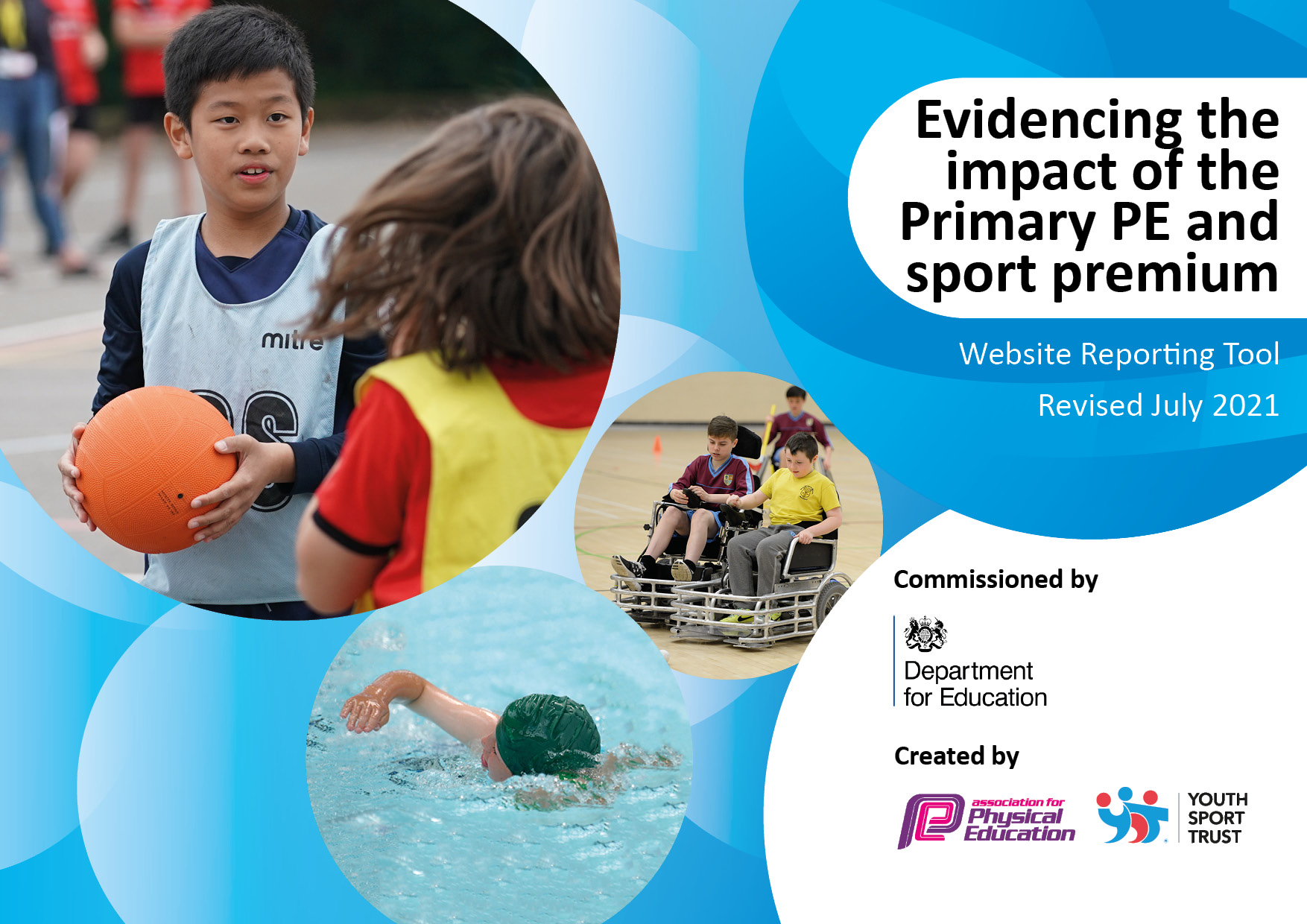 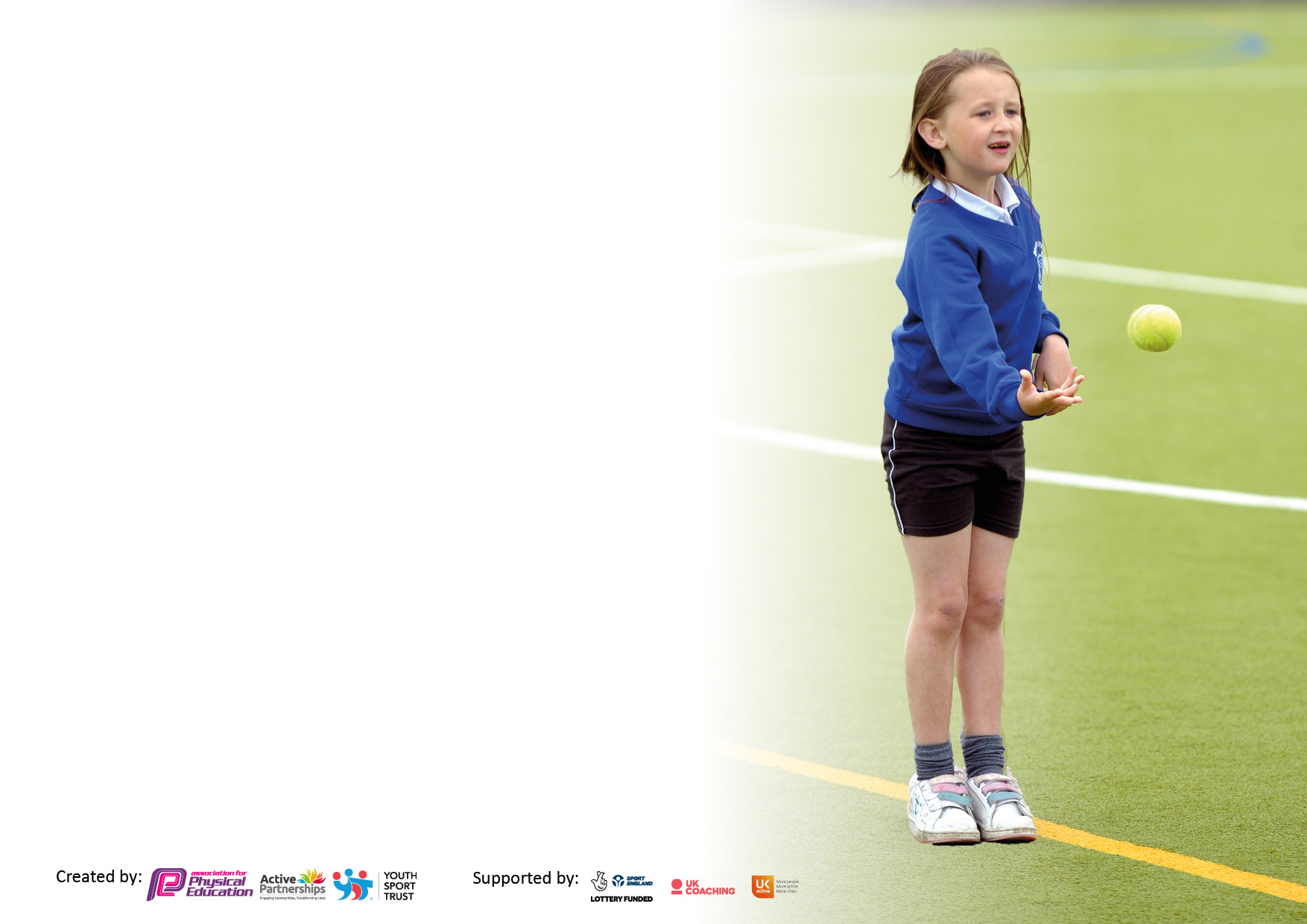 It is important that your grant is used effectively and based on school need. The Education Inspection Framework makes clear there will be a focus on ‘whether leaders and those responsible for governors all understand their respective roles and perform these in a way that enhances the effectiveness of the school’.Under the Quality of Education Ofsted inspectors consider:Intent - Curriculum design, coverage and appropriatenessImplementation - Curriculum delivery, Teaching (pedagogy) and AssessmentImpact - Attainment and progressTo assist schools with common transferable language this template has been developed to utilise the same three headings which should make your plans easily transferable between working documents.Schools     must     use     the      funding      to      make      additional      and      sustainable      improvements to    the    quality    of    Physical    Education,    School     Sport     and     Physical     Activity     (PESSPA) they offer. This means that you should use the Primary PE and sport premium to:Develop or add to the PESSPA activities that your school already offerBuild capacity and capability within the school to ensure that improvements made now will benefit pupils joining the school in future yearsThe Primary PE and sport premium should not be used to fund capital spend projects; the school’s budget should fund these.Pleasevisitgov.ukfortherevisedDfEguidanceincludingthe5keyindicatorsacrosswhichschoolsshoulddemonstrate animprovement.Thisdocumentwillhelpyoutoreviewyourprovisionandtoreportyourspend.DfEencouragesschools to use this template as an effective way of meeting the reporting requirements of the Primary PE and sport premium.We recommend you start by reflecting on the impact of current provision and reviewing the previous spend.Schools are required to publish details of how they spend this funding, including any under-spend from 2019/2020, as well as on the impact it has on pupils’ PE and sport participation and attainment. All funding must be spent by 31st July 2022.We recommend regularly updating the table and publishing it on your website throughout the year. This evidences your ongoing self-evaluation of how you are using the funding to secure maximum, sustainable impact. Final copy must be posted on your website by the end of the academic year and no later than the 31st July 2021. To see an example of how to complete the table please click HERE.Created by:	Supported by: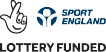 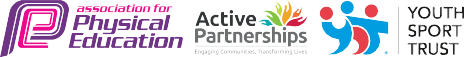 Total amount carried over from 2020/21£0Total amount allocated for 2021/22£16330How much (if any) do you intend to carry over from this total fund into 2022/23?£0Total amount allocated for 2022/23£16700Total amount of funding for 2022/23. To be spent and reported on by 31st July 2023.£16700Meeting national curriculum requirements for swimming and water safety.N.B. Complete this section to your best ability. For example you might have practised safe self-rescue techniques on dry land which you can then transfer to the pool when school swimming restarts.Due to exceptional circumstances priority should be given to ensuring that pupils can perform safe self rescue even if they do not fully meet the first two requirements of the NC programme of studyWhat percentage of your current Year 6 cohort swim competently, confidently and proficiently over a distance of at least 25 metres?N.B. Even though your pupils may swim in another year please report on their attainment on leaving primary school at the end of the summer term 2021.Please see note above25%What percentage of your current Year 6 cohort use a range of strokes effectively [for example, front crawl, backstroke and breaststroke]?Please see note above20%What percentage of your current Year 6 cohort perform safe self-rescue in different water-based situations?20%Schools can choose to use the Primary PE and sport premium to provide additional provision for swimming but this must be for activity over and above the national curriculum requirements. Have you used it in this way?NoAcademic Year: 2022/23Total fund allocated: £16,700Date Updated: July 2023Date Updated: July 2023Key indicator 1: The engagement of all pupils in regular physical activity – Chief Medical Officers guidelines recommend that primary school pupils undertake at least 30 minutes of physical activity a day in schoolKey indicator 1: The engagement of all pupils in regular physical activity – Chief Medical Officers guidelines recommend that primary school pupils undertake at least 30 minutes of physical activity a day in schoolKey indicator 1: The engagement of all pupils in regular physical activity – Chief Medical Officers guidelines recommend that primary school pupils undertake at least 30 minutes of physical activity a day in schoolKey indicator 1: The engagement of all pupils in regular physical activity – Chief Medical Officers guidelines recommend that primary school pupils undertake at least 30 minutes of physical activity a day in schoolPercentage of total allocation:Key indicator 1: The engagement of all pupils in regular physical activity – Chief Medical Officers guidelines recommend that primary school pupils undertake at least 30 minutes of physical activity a day in schoolKey indicator 1: The engagement of all pupils in regular physical activity – Chief Medical Officers guidelines recommend that primary school pupils undertake at least 30 minutes of physical activity a day in schoolKey indicator 1: The engagement of all pupils in regular physical activity – Chief Medical Officers guidelines recommend that primary school pupils undertake at least 30 minutes of physical activity a day in schoolKey indicator 1: The engagement of all pupils in regular physical activity – Chief Medical Officers guidelines recommend that primary school pupils undertake at least 30 minutes of physical activity a day in schoolApprox. 20%IntentImplementationImplementationImpactYour school focus should be clear what you want the pupils to know and be able to do and aboutwhat they need to learn and toconsolidate through practice:Make sure your actions to achieve are linked to your intentions:Funding allocated:Evidence of impact: what do pupils now know and what can they now do? What has changed?:Sustainability and suggested next steps:Increase physical activity levels of children across the whole-schoolPitch HireUse SHEU survey to offer new clubs to less active childrenFit Fun Fests in partnership with Clare Mount Specialist Sports College designed for less active pupilsContinue to provide a wide range of PE and sport activities (informed by SHEU and pupil voice) Magic MileLaunch 60 second physical activity challenges (YST)School Council pupil voiceIntra-school competitions expandedSEN inclusive football hub: weekly sessions at Clare Mount – open to all our Y5/6 pupils: 10-15 regular attendees.SHEU survey targeted wellbeing interventions with PE specialist+ JW and PE TA.£1800£300Clare Mount Specialist Sports College SLA (£3500)£300Fit Fun Fest October 2022: 10 children enjoyed a rugby festival - a carousel of inclusive activities with Rugby World Cup theme. The activities on offer supported personal development through exploring communication, confidence, self esteem and resilience. Fit Fun Fest December 2022: 15 children enjoyed a carousel of inclusive activities with a Christmas theme. Children were highly engaged and physically active. ‘Magic Mile’ – children and staff taken part in minimum of 15mins walk/run x3 per week. Positive feedback from children and staff. Evidence of improved fitness and wellbeing.60 second challenges introduced by PE TA. Used in a variety of ways e.g. sensory breaks, interventions, warm-ups, gross motor groups etc.School council have offered pupil voice on physical activity and sport (Feb 23) which feeds into future projects e.g. exercise and healthy eating posters created for display around school, new extra-curricular sports clubs, class hydration plan etc.Intra-school house football competition has seen over 30 children participating across several fixtures. Other sports/activities to follow.Lunchtime Clubs, PE interventions and PSHE week (Spring/Summer 2023) have helped to encourage less active children to become more active:93% enjoyed the physical activity intervention sessions100% enjoy PE and sport100% feel more confident in PE93% think they are now physically fit100% feel they are better at physical activity100% now feel PE and sport are importantNew extra-curricular clubs in line with School Council recommendationsLink in with Physical Literacy Project (Edge Hill University) recommendations Key indicator 2: The profile of PESSPA being raised across the school as a tool for whole school improvementKey indicator 2: The profile of PESSPA being raised across the school as a tool for whole school improvementKey indicator 2: The profile of PESSPA being raised across the school as a tool for whole school improvementKey indicator 2: The profile of PESSPA being raised across the school as a tool for whole school improvementPercentage of total allocation:Key indicator 2: The profile of PESSPA being raised across the school as a tool for whole school improvementKey indicator 2: The profile of PESSPA being raised across the school as a tool for whole school improvementKey indicator 2: The profile of PESSPA being raised across the school as a tool for whole school improvementKey indicator 2: The profile of PESSPA being raised across the school as a tool for whole school improvementApprox. 20%IntentImplementationImplementationImpactYour school focus should be clear what you want the pupils to know and be able to do and aboutwhat they need to learn and toconsolidate through practice:Make sure your actions to achieve are linked to your intentions:Funding allocated:Evidence of impact: what do pupils now know and what can they now do? What has changed?:Sustainability and suggested next steps:Maintain high profile of PESSPA: further develop provision of PE and mental health (on SDP 2022-23)Improve and support physical health, fitness and well-being of all pupilsFurther develop leadership opportunities (main focus on girls)SDP includes PE and mental health as a priorityPE report at governor’s meetingsTermly PE staff meetings (focusing on different areas of CPD e.g. leadership, autism in PE, My Personal Best etc.)Mental Health Champions training (children)SHEU survey to highlight issues and trends and target supportPSHE/Healthy and Safe week: yoga, mindfulness art, health and fitness circuits, dance, rugby, football etc. increased physical activity levels and mental health awarenessPE TA (Level 1) to help co-ordinate and lead range of extra-curricular sports clubs and support during PE lessonsGirls Active (YST) with aim of leading whole-school fun fitness sessions and raise activity levels e.g. Dance ClubActive in Mind refresher for Y6 (June 2023). Neil Danns (former British and European Skateboard Champion and YST Mentor) led inspirational mental health sessions and skateboarding enrichment sessions.£2500 TLR  £2500 TLR release time£3500 (SLA)£295£300£400£4000+JW and DS led staff CPD on the ‘Orrets Meadow PE ethos and culture’ - best practice (November 2022). Re-cap on planning, resourcing and adapting learning (using STEP, inclusion spectrum etc.) JW and DS led staff CPD on assessment for learning and the new Edsential Total PE+ scheme of work.New staff more knowledgeable about schemes of work, planning and inclusion. Staff also know what priorities for OM are and signposted to resources.SHEU survey informed mental health interventions throughout the academic year (in combination with CAMHS, Next Steps etc.)PE assistant provided personalised PE and sport interventions throughout year (report to follow Summer 23)Keep Healthy and Safe Week saw positive feedback and reported increases in wellbeing. As a result of sessions such as Soul Sanctuary, Yoga, Reflexology, Active in Mind etc.Children have been so positive about Active in Mind and Neil Danns’ story. They report feeling inspired and that you should ‘never give up’. Some have taken up skateboarding out of school as a result.Trial and implement new Total PE+ scheme of workKey indicator 3: Increased confidence, knowledge and skills of all staff in teaching PE and sportKey indicator 3: Increased confidence, knowledge and skills of all staff in teaching PE and sportKey indicator 3: Increased confidence, knowledge and skills of all staff in teaching PE and sportKey indicator 3: Increased confidence, knowledge and skills of all staff in teaching PE and sportPercentage of total allocation:Key indicator 3: Increased confidence, knowledge and skills of all staff in teaching PE and sportKey indicator 3: Increased confidence, knowledge and skills of all staff in teaching PE and sportKey indicator 3: Increased confidence, knowledge and skills of all staff in teaching PE and sportKey indicator 3: Increased confidence, knowledge and skills of all staff in teaching PE and sportApprox. 20%IntentImplementationImplementationImpactYour school focus should be clearMake sure your actions toFundingEvidence of impact: what doSustainability and suggestedwhat you want the pupils to knowachieve are linked to yourallocated:pupils now know and whatnext steps:and be able to do and aboutintentions:can they now do? What haswhat they need to learn and tochanged?:consolidate through practice:To further develop the confidence, knowledge and skills of all staff.To provide bespoke targeted support of PE and sport to meet the needs of staff.CPD: staff meetings and from external agencies through partnership with Clare Mount Specialist Sports CollegeCoaching and mentoring from TLR and specialist PE staffNew PE Scheme of Work (Edsential) and CPD from January 2023Opportunities for peer lesson observations (Spring/Summer 2023)Golf CPD: Golf Foundation Primary Golf Programme. One teacher trained and will roll out golf programme for one class and possibly club.Tennis CPD: TA who leads extra-curricular tennis received CPD from the LTA and resources/equipment to run the club.£3500 (SLA)£3500 (SLA)£3500 (included in SLA)JW and DS led staff CPD on the ‘Orrets Meadow PE ethos and culture’ - best practice (November 2022). Re-cap on planning, resourcing and adapting learning (using STEP, inclusion spectrum etc.) New staff more knowledgeable about schemes of work, planning and inclusion. Staff also know what priorities for OM are and signposted to resources.JW and DS led staff CPD on assessment for learning and the new Edsential Total PE+ scheme of work. Trial and implementation summer 23 and autumn 23.DS led staff CPD on teaching new Edsential Scheme of work. Staff enjoyed opportunities to teach each other from the scheme and sample other year groups.New teachers and TAs being supported in PE lessons by JW, using coaching model. Lesson observations showing positive impact in knowledge and confidence. Planning, delivery, lesson observations and feedback focusing on TA use of inclusion spectrum, STEP etc.Zebras class have enjoyed a 6 week block of golf lessons as a result of CPD. Children have loved experiencing something new and have developed physical skills. SEND Shooting Stars – refresher training (May 23), piloted materials and will roll out to whole-school in Autumn 2023Extend Golf Foundation Programme to other classes in schoolKey indicator 4: Broader experience of a range of sports and activities offered to all pupilsKey indicator 4: Broader experience of a range of sports and activities offered to all pupilsKey indicator 4: Broader experience of a range of sports and activities offered to all pupilsKey indicator 4: Broader experience of a range of sports and activities offered to all pupilsPercentage of total allocation:Key indicator 4: Broader experience of a range of sports and activities offered to all pupilsKey indicator 4: Broader experience of a range of sports and activities offered to all pupilsKey indicator 4: Broader experience of a range of sports and activities offered to all pupilsKey indicator 4: Broader experience of a range of sports and activities offered to all pupilsApprox. 20%IntentImplementationImplementationImpactYour school focus should be clearMake sure your actions toFundingEvidence of impact: what doSustainability and suggestedwhat you want the pupils to knowachieve are linked to yourallocated:pupils now know and whatnext steps:and be able to do and aboutintentions:can they now do? What haswhat they need to learn and tochanged?:consolidate through practice: Provide a range of sports and   activities for all pupils.Offer a range of opportunities which some children may never experience out of school.Offer activities and links which promote lifelong physical activity and positive mental health.Curriculum enrichment (e.g. judo, bikeability, fencing, OAA etc.) Little Hobbits Forest SchoolExtra-curricular festivals and event held by Clare Mount Sports College (e.g. BMX, in-line skating etc.) PE TA (Level 1) to help co-ordinate and lead range of extra-curricular sports clubs and support during PE lessonsBarnstondale residential Y6PE EquipmentTen Pin Bowling Panathlon event (January 23)Fencing (May 23) Y5 children enjoyed 6 weeks of fencing during their PE lessons.Barnstondale Residential Trip (June 23). 20 Y6 children enjoyed 2 night residential trip featuring OAA activities such as orienteering, climbing, abseiling, archery, den-building, shooting etc.Wirral School Games Dance Festival (June 23 - Floral Pavilion, New Brighton) 12 children from across the classes entered the festival and performed in front of a full crowd (a ticketed event!)£1000£4500£3500 (SLA)£300£4000+£500Judo – Year 6 children enjoyed a 6 week block of Judo with expert coach. Extremely positive feedback. Children displayed confidence, respect and responsibility.Bikeability: Y6 children received cycling tuition teaching practical cycling skills and road safety. Majority of Y6 children attained Level 2 qualification.Extra-curricular lunch clubs e.g. football, cycling, dodgeball etc.Little Hobbits: 4 classes so far have had opportunity for OAA sessions including activities such as: sensory play, messy play , tree climbing, bug hunting, wood carving , campfire cooking , water play       and tool use.Ten Pin Bowling Panathlon event provided children wih experience of inclusive, competitive ten pin bowling. High pupil engagement and enjoyment. Increased confidence.Fencing (May 23) Y5 have enjoyed 6 weeks of fencing, learning discipline, respect and responsibility. Barnstondale Residential Trip (June 23). 20 Y6 children enjoyed OAA opportunities building confidence, resilience, teamwork etc.Children dancing at Wirral School Games Dance Festival showed great courage and passion as they performed in front of a huge crowd. They performed brilliantly as a team.Extra-curricular festivals and events held by Clare Mount Sports College (e.g. BMX, in-line skating etc.Key indicator 5: Increased participation in competitive sportKey indicator 5: Increased participation in competitive sportKey indicator 5: Increased participation in competitive sportKey indicator 5: Increased participation in competitive sportPercentage of total allocation:Key indicator 5: Increased participation in competitive sportKey indicator 5: Increased participation in competitive sportKey indicator 5: Increased participation in competitive sportKey indicator 5: Increased participation in competitive sportApprox. 20%IntentImplementationImplementationImpactYour school focus should be clearMake sure your actions toFundingEvidence of impact: what doSustainability and suggestedwhat you want the pupils to knowachieve are linked to yourallocated:pupils now know and whatnext steps:and be able to do and aboutintentions:can they now do? What haswhat they need to learn and tochanged?:consolidate through practice:Increase the overall number of children participating in competitive sport.Increase physical activity levels and make a positive impact on children’s health and wellbeing.SHEU survey results to signpost children to their favourite activities and help design programme of eventsClare Mount Sports College events Fit Fun FestsSchool Games Day and Level 1/2 eventsLocal cluster eventsGirls Active programmeTen Pin Bowling Panathlon event (January 23)LetGirlsPlay inclusive football competition at Leasowe (March 23)PSHE/Healthy and Safe week: yoga, mindfulness art, health and fitness circuits, dance, rugby, football £150 £3500 (SLA)Fit Fun Fest October 2022: 10 children enjoyed a rugby festival - a carousel of inclusive activities with Rugby World Cup theme. The activities on offer supported personal development through exploring communication, confidence, self-esteem and resilience. Fit Fun Fest December 2022: 15 children enjoyed a carousel of inclusive activities with a Christmas theme. Children were highly engaged and physically active. Ten Pin Bowling Panathlon event provided children wih experience of inclusive, competitive ten pin bowling. High pupil engagement and enjoyment. Increased confidence.LetGirlsPlay provided 8 girls who had never previously played football with opportunity to play competitive footballPSHE/Healthy and Safe week: yoga, mindfulness art, health and fitness circuits, dance, rugby, football etc. increased physical activity levels and mental health awarenessContinue to offer wide range of activities and use SHEU survey data to inform planning of eventSSOC (School Sport Organising Committee) training to help child-centred provision and planningRe-integrate with local cluster, holding face-to-face sports eventsExtend intra-school house competition to wider range of activities and sports. This will be helped by staff CPD from a range of sports’ NGB courses (23-24)Signed off bySigned off byHead Teacher:Date:Subject Leader: D. SaulDate:29.6.23Governor:Date: